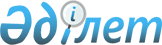 О назначении Павлова А.С. заместителем Премьер-Министра Республики Казахстан - Министром финансов Республики КазахстанУказ Президента Республики Казахстан от 29 января 2002 года N 778     Назначить Павлова Александра Сергеевича заместителем Премьер-Министра Республики Казахстан - Министром финансов Республики Казахстан.     ПрезидентРеспублики Казахстан  (Специалисты: Умбетова А.М.,              Склярова И.В.)     
					© 2012. РГП на ПХВ «Институт законодательства и правовой информации Республики Казахстан» Министерства юстиции Республики Казахстан
				